                  VILLAGE OF MIDDLEVILLE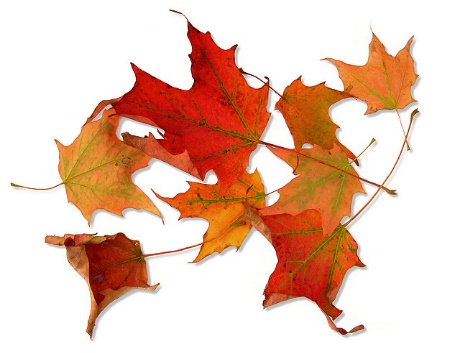                  FALL COLOR TOUR                   Wednesday, October 17                    10:00 a.m. – 2:00 p.m.Come enjoy a golf cart ride along the beautiful Paul Henry Thornapple Trail.  Refreshments will be served in the Community Pavilion across from the Village Hall at 100 E. Main Street.  The event is free and reservations are not needed. In case of rain, the event will be held on Thursday, October 18.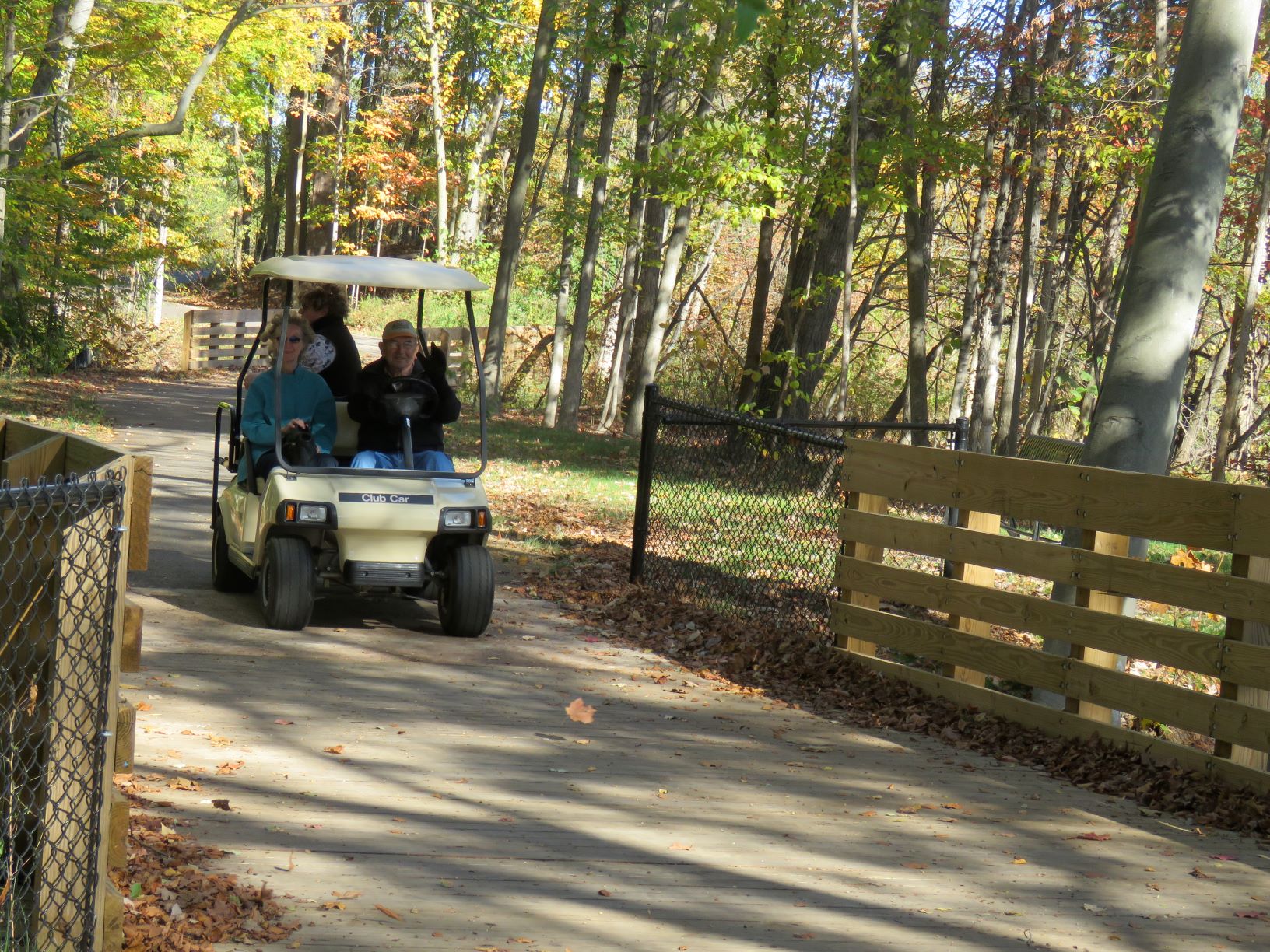 MANY THANKS TO THIS YEAR’S COLOR TOUR SPONSORS:ADVANCED STONE AND TILECHEMICAL BANKFARM BUREAU INSURANCEHASTINGS CITY BANKPHARMACY CARE